25. V SZARADZIARSKIE MISTRZOSTWA  PIASECZNA     15Wyrazy pionowe należy ułożyć z tytułu zadania. Wyrazy poziome określono, a w diagramie ujawnione miejsce wpisywania ich samogłosek.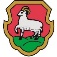 W kolejności alfabetycznej:•  uczta pierwszych chrześcijan  •  nelson lub pęsetowy  • izraelski wywiad  •  miasto z  katedrą Notre Dame (nie Paryż)  •  obciążenie tyłów nart przy chrystianii  •  zawodnik z nr 6 w rugby  •  jego odwrotnością jest kosekans  •  Monica, włoska aktorka (Pogarda, Zaćmienie).26. JOLKA OD 1 DO 5        9 + 1W diagramie ujawniono wszystkie litery L i P. W Każdym z szarych pól występuje inna liczba liter (od 1 do 5), które utworzą rozwiązanie.• „piwowarnia” ,	• ty druga, ja pierwsza,• wyrzucanie niewygodnych towarzyszy,	• największy współczesny ptak,• Orzeszkowa,	• nadziemna część grzyba,• farsz,	• złe uczynki.• popierany przez swego krewnego,                                                    II RUNDA 1. JOLKA PARAMI z piaseczyńską rejestracją    24 + 1Ujawniono wspólne litery krzyżujących się par wyrazów. Litery w polach z gwiazdką, czytane rzędami, utworzą dodatkowe rozwiązanie.• lotnisko dawniej – przyrządy do prześwietlania jaj,• tkanina mająca związek z morwami – zajęcie rytownika,• pomieszczenie dla załogi jachtu – trójrzędowa, starogrecka galera,• niezbędne do kometki – duszek lub proszek do prania,• stolica Kenii – sprzedaje prasę i nie tylko,• reperacja – przestarzale portfel,• reakcja na hasło – Joanne, aktorka, była żona Vala Kilmera („Willow”),• on w boksie – zapalny talent,• przeciwnik – najbardziej czynni członkowie partii,• klub piłkarski z Lizbony lub Gijon – tu do nabycia leki i maści,• nabytek – ateński zabytek,• państwo w Afryce – miejscowość w której odbył się ślub Kmicica z Oleńką.Flaga Piaseczna ma barwy zielono-czerwone. Te dwa kolory występują na flagach 63 państw, ale tylko na dwóch jako jedyne. Są to Maroko i Bangladesz. Te dwa państwa oraz 19 innych (jedno to skrót trzywyrazowej nazwy), na flagach których też są te kolory, ale z jeszcze innymi, wpisz do diagramu. Pierwsze litery wpisywanych państw są następujące: A B B B B D E G G I M M M M M N R S T T Z. Stolice państw wpisywanych do diagramu: Addis Abeba, Antananarywa, Aszchabad, Bagdad, Baku, Bamako, Bandżul, Bangi, Chartum, Dhaka, Gitega, Lilongwe, Lome, Lusaka, Port Louis, Porto-Novo, Rabat, Saint George’s, Santo Domingo, Sucre (La Paz), Windhuk.  Z liter, w kratkach oznaczonych takimi samymi liczbami, ułóż jeszcze osiem nazw państw mających na fladze zieleń i czerwień.24. WSPÓLNE OKREŚLENIA      26  +  1Każde określenie należy odpowiednio podzielić i odgadnąć na ich podstawie parę wyrazów - po jednym z diagramu lewego i prawego.  Litery w polach z gwiazdką utworzą rozwiązanie: imię i nazwisko patrona jednej z ulic Piaseczna.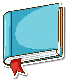 1) Niedocenianie dziewięciu muzyków. 2) Reszta drzewa ze znaczkami.3) Danuta Wałęsa na czele straży.4) Zastawia sieci na jeziorze.5) Zły los kobiety z Kijowa.6) Specjaliści od celów i sposobów nauczania tyli, wyli i żyli. 7) Podziemna kolej dla zamiejscowych uczniów.8) Wyrabiają metalowe przedmioty do czyszczenia koni.9) Brzydka i wstrętna żona Batorego. 10) Adorator pani, która odbiera ZETkę.11)  Autor „Rewizora” z wieloma mapami.12) Zagrał Marka Winicjusza w talii.13) Kręcony w rowerze, gdy się za dużo spożywa wódki. 22. JOLKA RYMOWANA               22Najpierw, wiadomo,	Poziomych koniec,będzie poziomo:	to teraz w pionie:Wiedza dla chorych?	Ksiądz goni złego.Romans, amory.	Córka Kiepskiego.Andrzej przy Lacie.	Knuje i skłóca.Krawat na macie.	Rozdęcie w płucach.Rzec o kimś „chamie”.	Szkolny lub z pracy.Czczony w wigwamie.	Otacza placyk.O tui, jodle.	Ciepły z barana.Ma trzy lwy w godle.	W kinie od ranaMury dla duchów.	Komosa białaWażne w łańcuchu.	Panna go miała.Gwiazdy nie nęci.	Jeszcze powiem to, co wiem:Filmowa kręci.	Ujawniono R i M.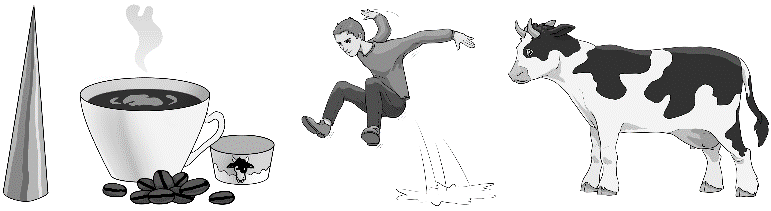 23. REBUS METAGRAMOWY                                                    2Pierwsze litery: K.W. 3. JOLKA SZYFR   4Rozwiązaniem jest miejsce w Piasecznie.•brat Abla•bardzo zimno•skaza•śmierć4. KRZYŻÓWKA-SZYFR      12 + 1Rozwiązaniem jest nazwa imprezy odbywającej się do niedawna w Piasecznie.POZIOMO:28) rój, mrowie.13) zamęt, nieład.5) brunatny, szary.24) złe dychy w wierzeniach arabskich.2) japoński duet muzyczny (Every Little Thing).8) roślina na olej, włókno.PIONOWO:6) i Szujski i Zwarycz i Don.15) liny do podnoszenia żagli.28) ordynarny i nieokrzesany.14) wyszyty wzór.18) marka głośników.17) Martin, amerykański reżyser (Hud, syn farmera, Norma Rae)5. KRZYŻÓWKA MAGICZNA     6  +  21) nagły wzrost koniunktury.2) „Gruba …..”, nazwa niemieckiego działa oblężniczego.3) rodzaj miniaturowego fortepianu z pierwszej połowy XIX w.4) bibl. egipski urzędnik, którego żona próbowała uwieść Józefa.5) nieduże małpy żyjące w Azji i Afryce.6) pieśń operowa.2 pkt za rozszyfrowanie co oznacza rozwiązanie (szare pola)6. W TYM PIASECZNO JEST POTĘGĄ   47) jabłko.4) tsunami.9) pożogi.14) śpiew.7. LOGOGRYF      6  +  2Po wpisaniu wyrazów należy wskazać trzy kolumny, w których ukryto rozwiązanie.1) wysmukła, ozdobna wie-życzka, zwykle zakończona pękiem stylizowanych kwiatów lub liści.2) antytrynitarstwo.3) sterowiec wykonany z metalu i wypełniony wodorem.4) np. tekturowy pojemnik na jajka.5) kostium składający się z żakietu i spodni.6) jabłka o smacznych czerwonych z białymi kropkami owocach (Król gwiazd).8. PANTROPA       14Taki sam układ liter tylko  w białych polach.Diagram lewy: potocznie: modna sukienka, bluzka  •  na głowach motocyklistów  •  wziątka  brydżu  •  Chupa Chups  •  Port Moresby i Port-of-Spain  •  temperatura wrzenia wody (2 wyrazy)Diagram prawy:do wieszania lub do wspinaczki  •  Mruczek  •  niezbędne  badmintonie  •  Szczerbiec  •  wiele ich na rosole  •  Dorota, aktorka („Faustyna)  •  w Olsztynie lub w „Tangu”  •  sterta.20. WYBIERANKA-SZYFR    12 + 1Każda para odgadniętych wyrazów zawiera 4 takie same litery, z których należy ułożyć słowa i wpisać je do pól z liczbami.1) z fiakrem – rozwódka. 2) dziecięcy „kułak” – lecznicze lub słoneczne.3) miękka tkanina jedwabna – przerażający sen.4) cecha, właściwość, przymiot – ryzykanctwo, zuchwałość.5) pobranie wycinka żywej tkanki –  wegetarianizm.6) przed diagnozą – wyciskanie mleka z wymion.21. JÓZEF WILKOŃ I INNE TEMATY       7 + 1Nasz gospodarz jest organizatorem wielu wystaw. Ich tematem były m. in. prace Józefa Wilkonia. Wpisz do diagramu tematy innych wystaw. Może pomogą w tym skojarzenia:Grzeczne dzieci, bańki, persy, piesaki, rusałki, kuliki, Czerwony Kapturek. Litery napisane od 1 do 6 utworzą dodatkowe rozwiązanie.17. KRZYŻÓWKA Z HASŁEM      6  +  1W odgadywanych wy-razach znajdują się słowa, które ułożone w odpowiedniej kolejności, utworzą hasło.1) wieś  powiecie rakoniewickim, którą nazwano na cześć polskiego chłopa. wsławionego walką z germanizacją. 2) przyrząd do pomiaru gęstości mleka.3) zdolność do znoszenia trudów, przeciwności losu.4) luminescencja.5) osoba niezadowolona ze wszystkiego, narzekacz.6) zdolność do rozpoznawania znaczenia swoich czynów i do kierowania swoim postępowaniem.18. Eliminatka  6  +  1Litery środkowego słowa wykreśl ze słowa lewego, a niewykreślone przenieś do pra-wego diagramu. 1) Miasto w Indiach – miesiąc.2) Sielanka – Baba lub Muhammed.3) Marlon – świder.4) Węgierska potrawa – np. Obelix.5) Przyzwyczajenia – gatunek wierzby.6) Reprezentacja Holandii – ojciec Seta. 9. KRZYŻÓWKA Z HASŁEM   12  +  1W szarym wężyku powstanie nazwa związana z Piasecznem.Poziomo:4) Jerzy (przed 1510-1575), hetman wielki koronny,  twórca lekkiej jazdy.6) niejeden na korcie, niejeden na parkiecie.7) Edward, scenarzysta i reżyser filmowy („Prawo i pięść”, „Gangsterzy i filantropi”).8) roślina pastewna ze strąkami.9) równa płaska powierzchnia.10) wędrówka dusz.Pionowo:1) mały dywanik.2) … sulaweski, wielki krewniak Remy’ego z „Ratatuja”.3) niestety panoszy się także w naszych urzędach.4) „Dzień pojednania” -  jedno z najważniejszych świat żydowskich.5) zsuwanie śniegu na pobocze.6) na moich skroniach (i wielu szaradzistów).10. ANAGRAM   2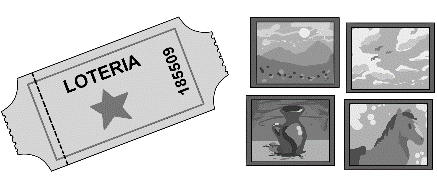 Rozwiązanie 11-literowe naliterę B.12. PRZESUWANKA      6  +  1Litery podanych słów należy przenieść do odpowiednich kratek, tak aby powstała krzyżówka. Litery  szarych polach utworzą rozwiązanie: dwa powiązane ze sobą słowa.13. UŁÓŻ SAM     17Alfabet podzielono na osiem zestawów i każdemu z nich przyporządkowano numer od 1 do 8.1) A  Ą  B  C  2) Ć  D  E  Ę3) F  G  H  I4) J   K  L   Ł5) M N Ń  O6) Ó  P  R  S7) Ś  T  U  W8) Y  Z  Ź   ŻCyfry w kratkach informują, w którym zestawie znajduje się dane litera. W diagramie występują wszystkie litery, a wyrazy są rzeczownikami pospolitymi.15. JOLKA Z OPOWIADANIEM    27  +  2Objaśnienia poziome i pionowe podano w kolejności alfabetycznej. Po wpisaniu słów należy od pola z gwiazdką odczytać 5-wyrazowy tytuł opowiadania Roberta Silverberga.POZIOMO: wyrób cukierniczy w postaci słodkiej włóknistej masy  •  poufale o człowieku  •  nierządny lub społeczny  •  siedzi na derbach  •  centrum religijne islamu  •  potwór ze szkockiego jeziora  •  podłużna część zegarka  •  meble składające się z półek  •mały mleczaj  •  torby podróżne  •  święty męczennik z Campsady  (anagram FRONTY)  •  nominał  • atrofia.PIONOWO: Wasyl Szujski  •  3,25 zł/kg  •  szybki galop  •  facet od Barbie  •  obraźliwie o kimś ze wsi  •  cecha życia efemerydy  •  dawniej myśliwy  •  mokra oznaka bólu  •  wyobrażalna prosta będąca linią centralną jakiegoś układu elementów przestrzennych  •  egipski bóg słońca  •  dzikie karpie  •  ciasto z twarogu  •  duża porcja chleba  •  żona potomka  •  iść na nie to sprzeciwiać się komuś.16. BEZ PIASECZNA      9Z odgadniętych słów odrzuć jedną z liter słowa PIASECZNO, a z pozostałych ułóż wyraz wpisywany do diagramu, w którym ujawniono inne samogłoski niż A.Presja • zając • uzda • omasta • gazety • grekokatolik • Kurosawa •                                                                                                       kosztowności • w cyrku****************LPAutor zadań: Stanisław Wójtowicz     Rysunki i rebusy: Zuzanna i Wojciech WójtowiczKorekta: Z. U. U.V Szaradziarskie Mistrzostwa Piaseczna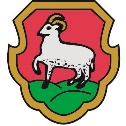                                              25.03.2023Imię i   nazwisko                                                                  Zadań 26Punkty  (296)*WP***I*W*P*I*WP**IW*PI*2. KOLORY Z FLAGI   2. KOLORY Z FLAGI   2. KOLORY Z FLAGI   2. KOLORY Z FLAGI   2. KOLORY Z FLAGI   2. KOLORY Z FLAGI   19 + 8    19 + 8    19 + 8    328657856852387436127164218545162786713634875874447685831234567812391210475*64*3711*88*9*6**1011213121135*RRRMMRMMRR93278161041251112345678910111261528141810177132921163511241231222279422519820261234567891011121314151617181920212223242526272829123456749212113155814131610123456789101112131415123456**************112233445566222233221515191913138821219911441010552323242416167720201414111118186617171212123456789101112131415161718192021222324361452WILKOŃ12345612345619. ANAGRAM    2To _ _ _ _ _ , _ _ _ _ , osobai pochodzi z _ _ _ _ _ _ _ _ _ ,więc przestań na nią szczekać.To reakcja niegrzeczna.1234567891011. KALAMBUR     1On i ona, Minnelli, szyny.Pstryk i łobuz leży siny.SPORT KONTRAKOTREISTATERMOSBOTPSOTKALANKA66516431411325287735618245675231418541455711643812478314. METAGRAM   2Gdy mu powiedzą: „Nie czytasz wcale.”,_ _ _ _ _ _ _ _ _ , _ _ _ _ _ ma już zwyczaje,Choć od ćwierć wieku chyba się nie wziął_ _ / _ _ _ _ _ _ _ _ _ _ _ _ chociażby bajek.*USSKWPIASEICUZNO